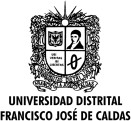 FORMATO DE REGISTRO DE TUTORÍASY CONSEJERÍAS DEL DOCENTE DE CARRERACódigo: GD-PR-001-FR-001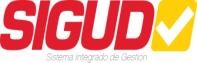 Macro Proceso: Gestión AcadémicaVersión: 01Proceso: Gestión de la DocenciaFecha de Aprobación: 08/09/2014CONSEJERÍAS Y TUTORÍAS.CONSEJERÍAS Y TUTORÍAS.CONSEJERÍAS Y TUTORÍAS.CONSEJERÍAS Y TUTORÍAS.CONSEJERÍAS Y TUTORÍAS.Fecha de la reunión:Lugar:Hora de inicio:Curso:Hora de terminación:Grupo del estudiante:ParticipantesNombreCargoFirmaFirmaParticipantesParticipantesParticipantesParticipantesParticipantesObjetivoDesarrolloCompromisosCompromisosCompromisosCompromisosCompromisosActividadActividadResponsableResponsableFecha